Информационное письмоо проведении образовательного события «#KalevalaЧеллендж»1.Общие положения1.1. Участники образовательного события: обучающиеся 1-11 классов, родители, педагоги образовательных организаций Республики Карелия.1.2. Цель образовательного события: приобщение обучающихся и родителей к чтению и совместному творчеству в рамках реализации ФГОС средствами историко-культурного наследия родного края. Задачи конкурса:развивать и поддерживать устойчивый эмоциональный интерес к литературе родного края;повышать престиж чтения в процессе учения;развивать интеллектуальные, творческие способности учащихся.2. Порядок проведенияОбразовательное событие «#KalevalaЧеллендж» проводится дистанционно. Участникам предлагается прочитать карело-финский эпос «Калевала» (пересказ для детей А.Любарской) и ответить на вопросы по содержанию в интересной нетрадиционной форме: для того, чтобы успешно справиться с заданиями, необходимо читать ежедневно по 10 минут разными способами и делать отметки (номер/название главы) в чек-листе (приложение 1,2). Участники выбирают наиболее интересные способы чтения и создают фотоколлаж/записывают видеоролик прочтения. По итогам участники направляют чек-листы с выполненными заданиями и ответами на вопросы, фото/видеоотчёт в срок до 28.02.2022 года (включительно) на электронный адрес video@school2-ptz.ru  с пометкой «#KalevalaЧеллендж». Участники могут выставлять фото/видео прочтения на личных страницах в социальной сети «Вконтакте» с хэштегами #KalevalaЧеллендж@school2ptz.*Все участники образовательного события «#KalevalaЧеллендж» дают согласие на обработку персональных данных, размещение работ в открытом доступе в сети Интернет, их дальнейшее использование в некоммерческих целях.3. Подведение итогов.Все участники образовательного события получают сертификаты участников.По итогам работы определяются призовые места, а также специальные дипломы.Список победителей и лауреатов будет опубликован на сайте Региональной инновационной площадки по продвижению чтения: https://allreading.school2-ptz.ru.Приложение 1Чек-лист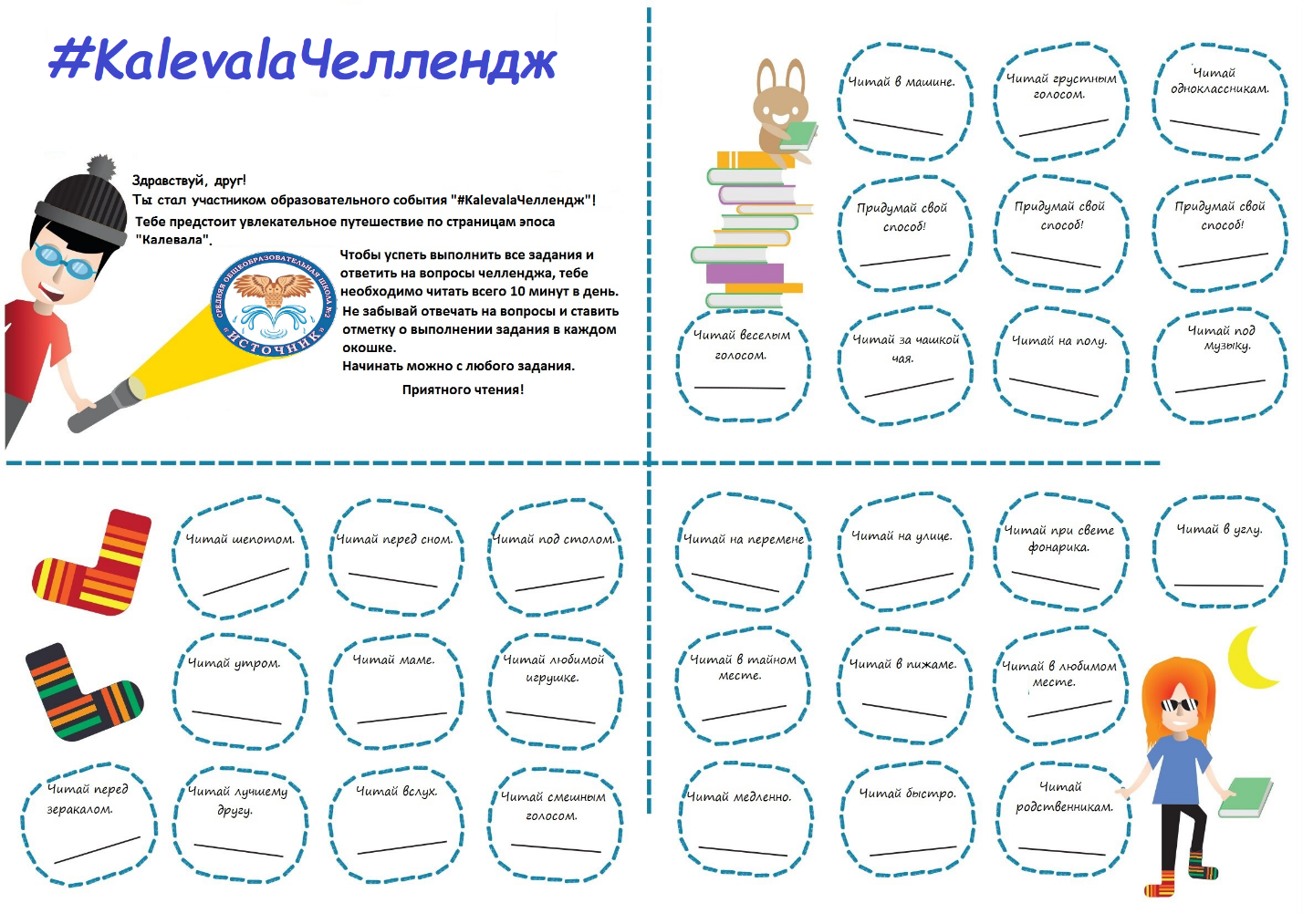 Приложение 2Вопросы по содержанию эпоса «Калевала»1. Что посеял Сампса Пеллервойнен на холмах и горах? (гл. 2)2. Как Вяйнемейнен победил Йоукахайнена? (гл. 3)3. Какую невиданную рыбу поймал Вяйнемейнен? (гл. 4)4. Как Йоукахайнен отомстил Вяйнемейнену? (гл. 5)5. Из чего старуха Лоухи попросила изготовить Сампо? (гл. 6)6. Сколько дней и ночей варил чудесное снадобье колдун, чтобы залечить раны Вяйнемейнена? (гл. 7)7. Сколько дней ковал Илмаринен чудесную мельницу Сампо? (гл. 8)8. Что изготовил Люуликки Лемминкяйнену для охоты на лося Хийси? ( гл. 10)9. Кто помог Лемминкянйнену поймать коня для старухи Лоухи? (гл. 11)10. С каким заданием злой старухи Лоухи Лемминкяйнен не справился? (гл. 11)11. Кто изготовил грабли для матери Лемминкяйнена? (гл. 12)12. Зачем Вяйнемейнен отправился к Випунену? ( гл.13)13. На чем Илмаринен отправился в Похъелу свататься к дочери Лоухи? (гл.14)14. Какие задания Илмаринен выполнил, чтобы получить в жены красавицу Похъелы? (гл. 15)15. Кого не пригласили на свадьбу Илмаринена и красавицы Похъелы? (гл. 16)16. Кто исполнял песни на свадьбе? (гл. 17)17. Какое угощенье ждало молодоженов в доме Илмаринена? (гл .19)18. Что взял с собой Лемминкяйнен, когда отправился мстить старухе Лоухи? (гл. 20)19. Как Лемминкяйнен  вернулся их Похъелы? (гл. 21)20. Во что Лемминкйнен обратил прибрежный песок на зеленом острове? (гл. 22)21. Какие задания получил Куллерво от Унтамо? (гл. 23)22. Как в эпосе называют медведя? (гл. 24)23. Где находился дом родителей Куллерво? (гл. 25)24. Понравилась ли Илмаринену жена из серебра и золота? (гл. 26)25. На чем Илмаринен и Вяйнемейнен отправились в Похъелу за Сампо? (гл. 27)26. Из чего Вяйнемейнен изготовил кантеле? (гл.28.)27. Как Вяйнемейнен одолел злых сынов Похъелы? (гл. 29-30)28.  Что случилось с мельницей Сампо? (гл. 31)29. Из чего Вяйнемейнен изготовил новое кантеле? (гл. 30)30. Как герои Калевалы победили старуху Лоухи и освободили солнце и месяц? (гл. 33-34)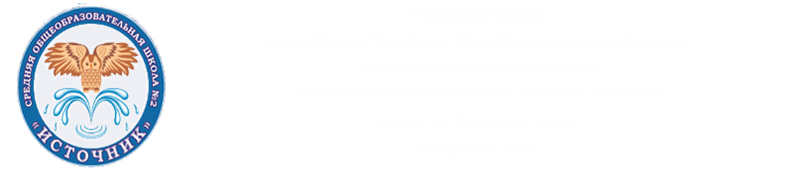 Утверждаю:Директор МОУ «Средняя школа № 2»___________________ С.Ф.Макаренко